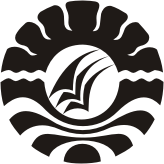 SKRIPSI  PENERAPAN PENDEKATAN CONTEXTUAL TEACHING AND LEARNING(CTL) UNTUK MENINGKATKAN HASIL BELAJAR SISWA PADAMATA PELAJARAN IPA KELAS IV SDN MELAYUMUHAMMADIYAH KECAMATAN WAJOKOTA MAKASSARNURUL REZKI AULIAPROGRAM STUDI PENDIDIKAN GURU SEKOLAH DASARFAKULTAS ILMU PENDIDIKANUNIVERSITAS NEGERI MAKASSAR2016